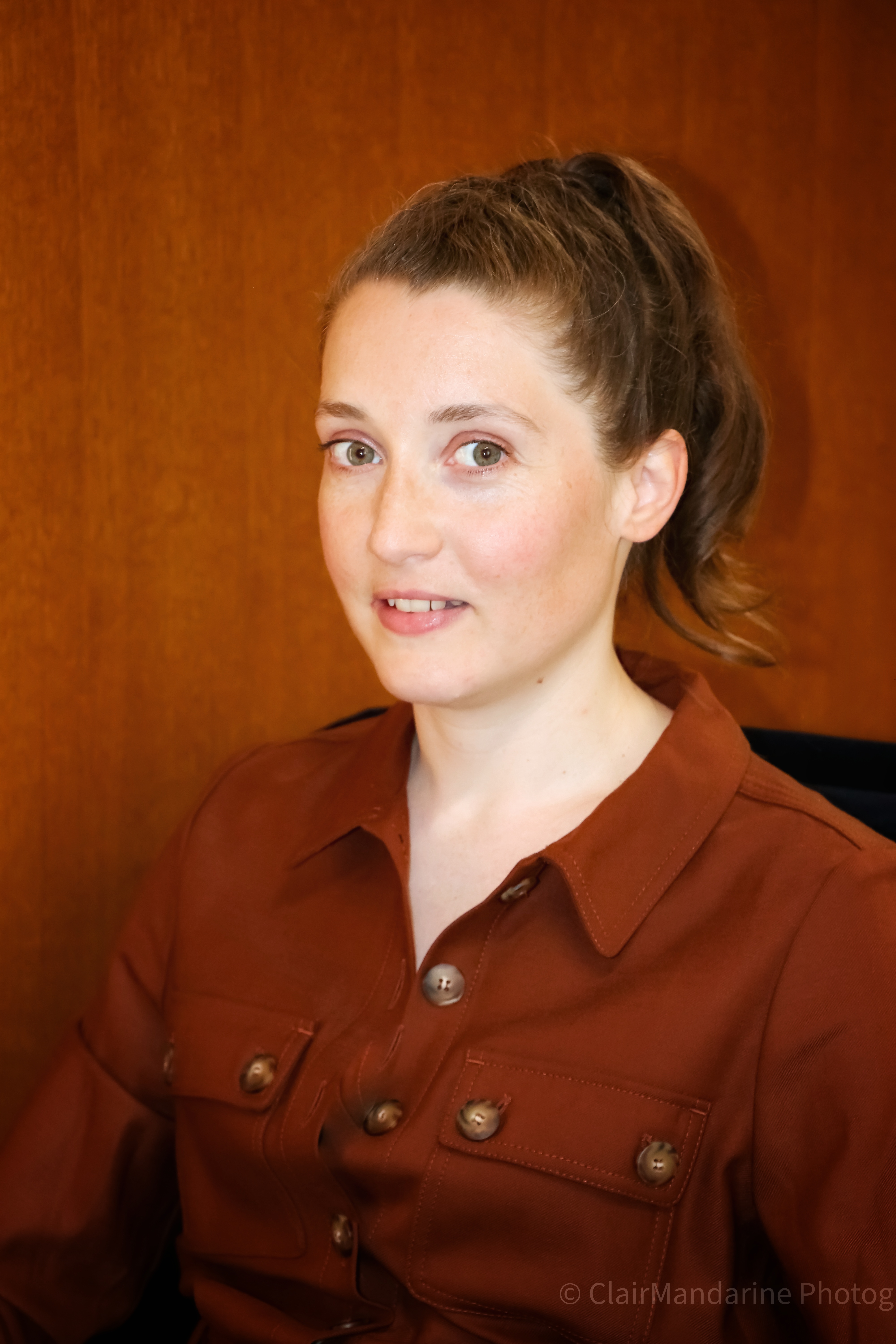 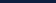 EXPÉRIENCES PROFESSIONNELLESDepuis mai 13 	Lawrizon Avocats - CollaborateurSept 11 - avril 13 	GVB Avocats - Collaborateur - Département droit immobilierStages :Janv. - juil. 11 	Sarrut Avocats - Droit des baux commerciaux et de la copropriétéJuil. - dec. 10 		Hodge Jones & Allen (Londres) - Droit généralJanv. - juil. 10 	Herbert Smith Paris - Département droit de l’immobilierJanv. - juil. 09 	Eiffage Construction - Département juridiqueMai 08 - août 08 	Raffin & Associés - Droit de la constructionFORMATIONS ET LANGUES	2011 	Certificat d'Aptitude à la Profession d'Avocat, EFB Paris 	2009 	Master 2 professionnel Droit de l’immobilier et de la construction, 				Université Paris II Panthéon-Assas 	2008 	Master 1 Droit notarial, Université Paris II, Panthéon-Assas 	Anglais : courant et juridique. Ecrit et oralACTIVITES ASSOCIATIVES PROFESSIONNELLESMembre de l’AJEDIM depuis 2009